	      Student Union Election 2023-24                                     NOMINATION FORMNomination for the Post                   :    …………….............               (a) Name of the Candidate               :    ……………….........             (b) Father’s Name & 	:    ……………………..Permanent Address	:    ……………………..(with Phone No.)	:    ……………………..Class/Sem./Subject                          :    …………………….Date of Admission to University     :   ……………………..Tuition fee Paid upto (Date)            :    …………………….Date of birth (According to             :    …………………….High School Certificate)Proposed and seconded by              :    ……………………..          Note: The Proposed and proposing candidate must be bonafide voter and should sign         for only one candidate for a post.        Date: …………………..                Signature of the candidate……………………………       Signature of HOD/Director/Principal/Incharge     ………………………………..                            (with seal)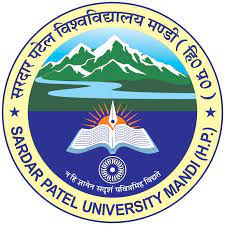 Sardar Patel University, Mandi (H.P.)(A State Government University)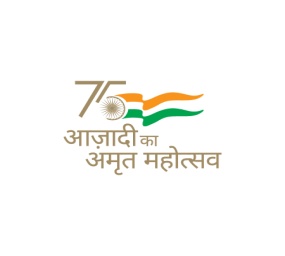 Passport Size photo Attested by HOD/Director/Principal/InchargeProposed by NameClassDeptt,SignatureCounter Sig. of HOD/Director/Principal/InchargeSeconded bySeconded bySeconded bySeconded bySeconded by